    ALCALDIA MUNICIPAL  DE SAN DIONISIO.              REMUNERACIONES APARTIR DEL 6 DE ENERO DE 2020   VIGENTE AL MES DE ABRIL DE 2021.                                      CONSEJO MUNICIPAL.-Fuente de la Información:Tesorería Municipal y Área Contable de la municipalidad de San Dionisio.Unidad de Acceso a la Información San Dionisio 29 abril de 2021.NoUNIDADLINEA DE TRABAJOSUELDO 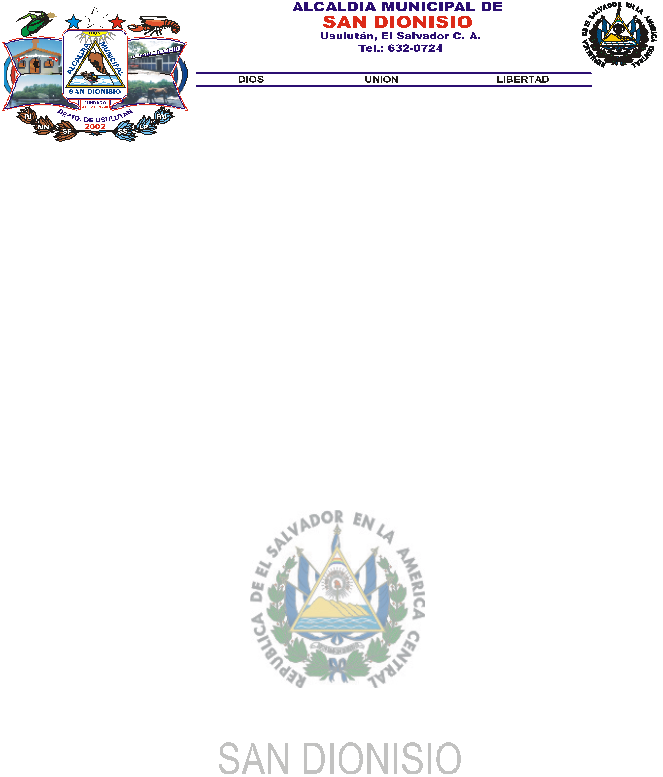 NoUNIDADLINEA DE TRABAJOSUELDO NoUNIDADLINEA DE TRABAJOMensualMensual1Alcalde01011971.001971.002 Auditoría 0101671.00671.003Secretario Municipal0101850.00850.00SUB- TOTAL3,492.003,492.004Contabilidad0102891.00891.005Tesorería0102704.00704.006Cuentas Corrientes.0102704.00704.007U.A.C.I0102675.00675.00SUB- TOTAL 2,974.002,974.008Jefe de Registro Familiar0201836.86836.869Auxiliar Reg. Est. Familiar0201683.00683.00SUB- TOTAL 1,519.861,519.8610Ordenanza 0202561.60561.6011Enc. de mantenimiento de parques.-0202561.60561.6012Unidad Mpal. de Medio  Ambiente0202683.00683.0013Unidad de Acc a la Inf. Pub.0202721.00721.0014Archivo Institucional0202704.00704.0015Unidad Mpal. de la mujer0202633.00633.0016Unidad de Promoción Social0202633.00633.00 SUB- TOTAL4,497.204,497.20No.Miembro de ConsejoSueldo mensualNumero de regidoresNumero de regidores1Sindicatura Municipal.-$ 900.00112Regidor Propietario.- (DIETA MENSUAL)$ 750.004Regidores.4Regidores.3Regidor Suplente.-(DIETA MENSUAL)$ 450.004 Regidores4 Regidores4GASTOS DE REPRESENTACION  MENSUAL$ 00.00Alcalde Municipal.Alcalde Municipal.